Erfassungsbogen Tagfalter-Monitoring DeutschlandErfassungsbogen Tagfalter-Monitoring DeutschlandErfassungsbogen Tagfalter-Monitoring DeutschlandErfassungsbogen Tagfalter-Monitoring DeutschlandTransekt:                             Zähler/in:                                  Datum:               Transekt:                             Zähler/in:                                  Datum:               Transekt:                             Zähler/in:                                  Datum:               Transekt:                             Zähler/in:                                  Datum:                Uhrzeit:          Wind (0-4):           Bewölkung(%):         Temperatur(°C):  Uhrzeit:          Wind (0-4):           Bewölkung(%):         Temperatur(°C):  Uhrzeit:          Wind (0-4):           Bewölkung(%):         Temperatur(°C):  Uhrzeit:          Wind (0-4):           Bewölkung(%):         Temperatur(°C): Fotobelege im entsprechenden Feld zusätzlich mit F eintragenFotobelege im entsprechenden Feld zusätzlich mit F eintragenFotobelege im entsprechenden Feld zusätzlich mit F eintragenFotobelege im entsprechenden Feld zusätzlich mit F eintragenBemerkungen:Bemerkungen:Begehung ohne Faltersichtung (Nullbegehung)Begehung ohne Faltersichtung (Nullbegehung)Art / Abschnitt12ausserhalbTagpfauenauge (Aglais io)Zitronenfalter (Gonepteryx rhamni)Großer Kohlweißling (Pieris brassicae)Kleiner Kohlweißling (Pieris rapae)Grünader-Weißling (Pieris napi)Kleiner Perlmuttfalter (Issoria lathonia)Aurorafalter (Anthocharis cardamines)Kleiner Feuerfalter (Lycaena phlaeas)Diestelfalter (Vanessa cardui)Hauhechel-Bläuling (Polyommatus icarus)Kaisermantel (Argynnis paphia)Admiral (Vanessa atalanta)Rostfarbiger Dickkopffalter (Ochlodes sylvanus)Schwarzkolbriger Braun-Dickkopff. (Thymelicus lineola)Braunkolbriger Braun-Dickkopff. (Thymelicus sylvestris)Kleiner Fuchs (Aglais urticae)Landkärtchen (Araschnia levana)Waldbrettspiel (Pararge aegeria)Kl. Wiesenvögelchen (Coenonympha pamphilus)Schornsteinfeger (Aphantopus hyperantus)Großes Ochsenauge (Maniola jurtina)Schachbrettfalter (Melanargia galathea)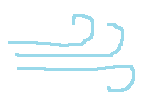 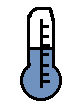 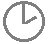 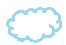 